1st INTERNATIONAL WORKSHOP ON
METALLIC NANO-OBJECTS: FROM FUNDAMENTALS TO APPLICATIONS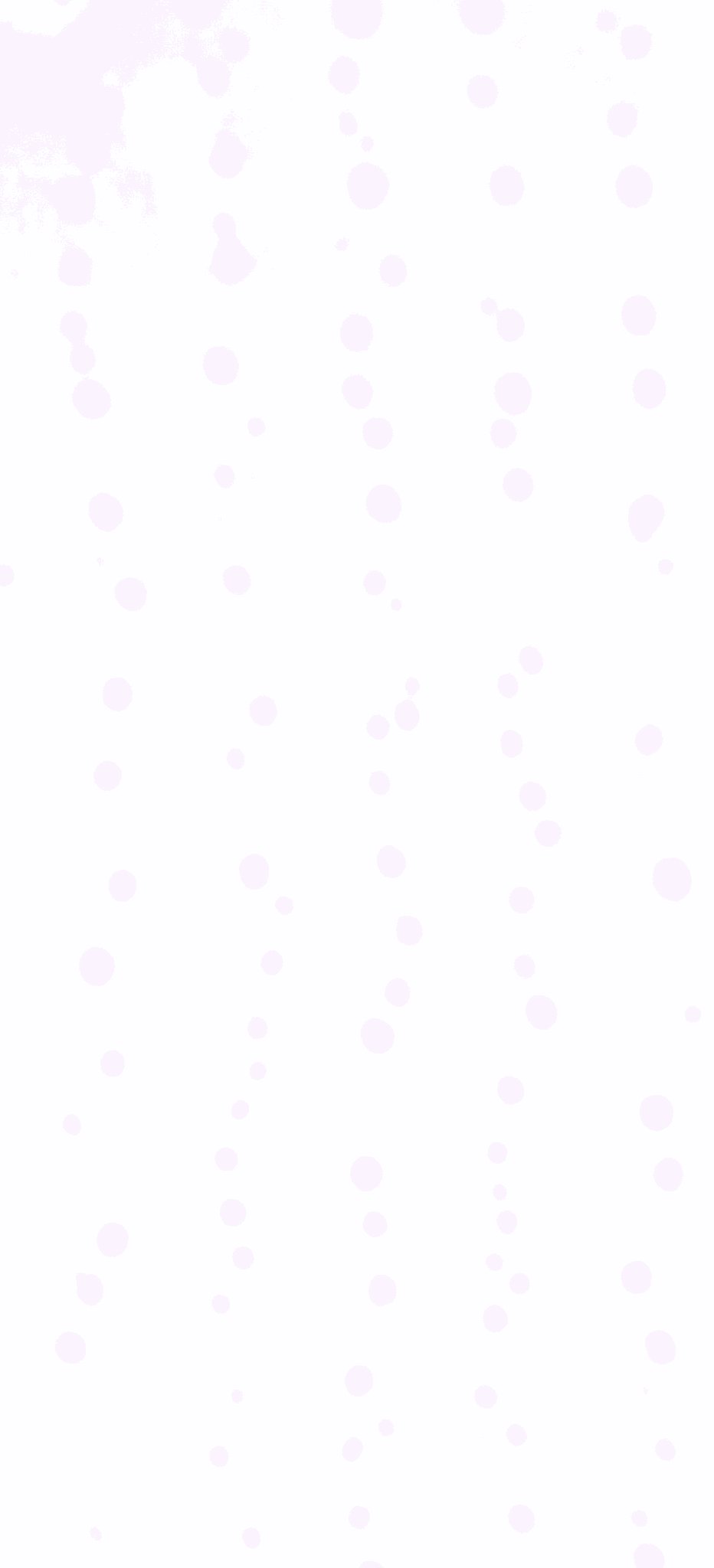 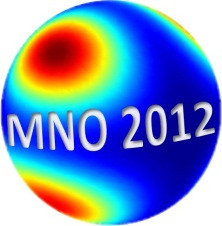 elaboration, characterization, properties and applications This workshop aims to provide an overview on recent advances and challenges in the development of nano-objects and their applications in materials science. Academic and industrial scientists, technologists and students from various national and international universities, institutes or companies are expected to participate in the workshop. This workshop will include a number of talks by key experts and well known speakers on the elaboration, assembly, manipulation, modeling and characterization of metallic nano-objects as well as on their applications. We solicit abstract for oral or poster presentations in the following topics.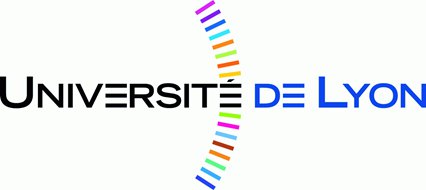 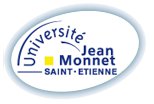 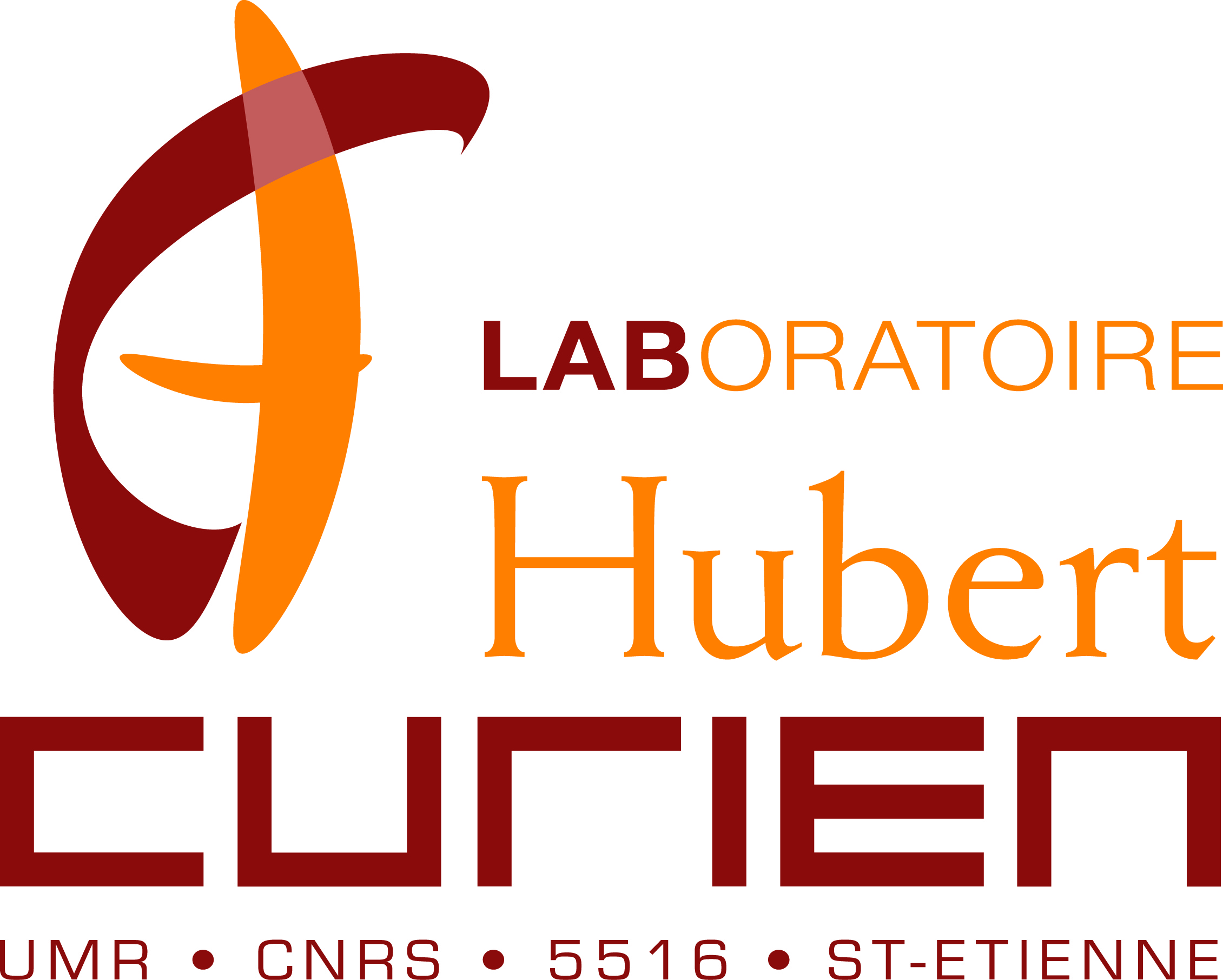 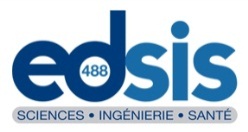 